Краевое государственное бюджетное профессиональное образовательное учреждение«НОРИЛЬСКИЙ ПЕДАГОГИЧЕСКИЙ КОЛЛЕДЖ»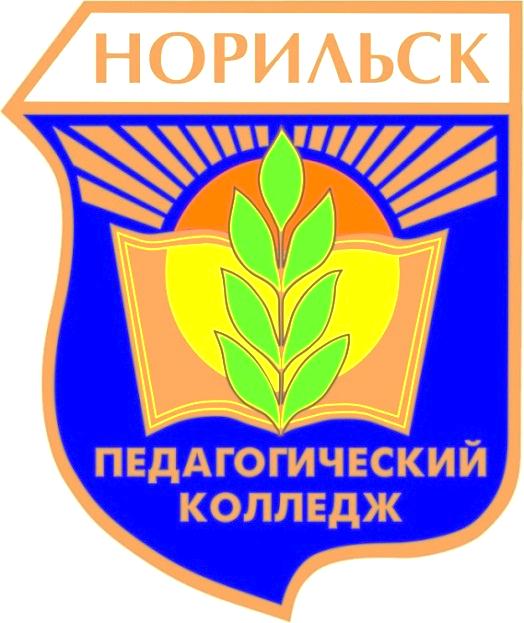 ПОЛОЖЕНИЕо конкурсе профессионального мастерства«ЛУЧШИЙ В ПРОФЕССИИ – 2017»В рамках отборочного тура участия в Региональном чемпионате Красноярского края «Молодые профессионалы»(WorldSkills Russia) – 2018Норильск 2017ОГЛАВЛЕНИЕI.	Общие положения	3II. Требования к конкурсантам	3III. Порядок организации и проведения Конкурса	4IV. Регламент оценки конкурсных заданий	5V. Квалификация и объем работ	5VI. Награждение победителей Конкурса	8VII. Финансирование Регионального чемпионата	8Приложение 1 Ведомость регистрации участников	9Приложение 2 Форма заявки на регистрацию конкурсантов	10Приложение 3 Ведомости  оценок экспертов	11Приложение 4 Протокол заседания экспертной комиссии………..………………..17Приложение 5 Протокол инструктажа по охране труда и технике безопасности на рабочем месте участников Конкурса …………………………………………………18 Приложение 6 Техническое описание компетенции……………………………………..19Приложение 7 Критерии оценок конкурсных заданий……………………………..22Общие положенияНастоящее положение о конкурсе «ЛУЧШИЙ В ПРОФЕССИИ - 2017» (далее Конкурс) разработано в соответствии с планом работы ПЦК Дошкольного образования; положением о Региональном чемпионате Красноярского края «Молодые профессионалы» (WorldSkills Russia)-2017.  Положение определяет порядок организации и проведения отборочного конкурса для участия в Региональном чемпионате Красноярского края «Молодые профессионалы» (WorldSkills Russia) - 2018.1.2. Положение определяет: - номинации конкурса «Лучший в профессии – 2017»;- порядок организации и проведения Конкурса; - требования к составу участников Конкурса; - требования к составлению и оформлению конкурсных материалов; - критерии оценки каждого конкурсного мероприятия; - процедуру выбора и награждения победителей и лауреатов Конкурса,- требования к организационному комитету и жюри Конкурса. Цель проведения Конкурса – выявление лучших представителей профессий (компетенций) для участия в Региональном чемпионате Красноярского края «Молодые профессионалы» (WorldSkills Russia) - 2018. Задачи проведения Конкурса:осознание студентами (обучающимися) социальной значимости будущей профессии, обладание мотивацией к осуществлению профессиональной деятельности;развитие способности использовать систематизированные теоретические и практические знания, приобретенные в процессе обучения в НПК, при решении социальных и профессиональных задач;формирование способности нести ответственность за результаты своей профессиональной деятельности;выявление и поддержка талантливых студентов (обучающихся) КГБПОУ «НПК»;повышение престижа и статуса педагогической профессии.Сроки проведения Конкурса 16.10.2017 – 15.12.17Место проведения – КГБПОУ «Норильский педагогический колледж».Каждая группа КГБПОУ «НПК» Дошкольного отделения имеет право представлять для участия в Конкурсе не более 5 человек.II. Требования к конкурсантам2.1. Участниками Конкурса (далее – Конкурсанты) являются студенты (обучающиеся) 2-х и 3-их курсов дошкольного отделения КГБПОУ «Норильский педагогический колледж».2.2. К участию в Конкурсе допускаются студенты (обучающиеся) независимо от возраста, уровня образования.2.3. Конкурсант не допускается к участию в Конкурсе в следующих случаях:- при предоставлении неполного перечня материалов; - при выявлении несоответствия материалов, а также содержащихся в них сведений требованиям к оформлению;- при предоставлении материалов позже установленного срока.III. Порядок организации и проведения Конкурса Для организационно-методического, информационного обеспечения проведения Конкурса создается рабочая группа. Функции рабочей группы:осуществляет организационную работу по проведению Конкурса;разрабатывает мероприятия и задания, по которым будет проводиться Конкурс.В состав рабочей группы входят представители администрации КГБПОУ «НПК», преподаватели. Состав рабочей группы утверждается приказом директора КГБПОУ «НПК».Этапы организации и проведения Конкурса:подготовительный;конкурсный;отчетный.В рамках подготовительного этапа:Рабочая группа выполняет функции:разрабатывает Положение о Конкурсе;осуществляет регистрацию участников Конкурса в бумажном формате (Приложение 1);определяет состав и содержание деятельности экспертных комиссий;организует разработку сценариев проведения Конкурса;определяет дизайн и количество наград;организует работу конкурсных площадок.Участники Конкурса выполняют функции:регистрируются для участия в Конкурсе, заполняя форму заявки (Приложение 2).В рамках проведения конкурсного этапа:Рабочая группа выполняет функции:обеспечивает безопасность проведения мероприятий Конкурса;организует фото- и видеосъемку основных мероприятий Конкурса; организует церемонии награждения победителей Конкурса;обеспечивает информационное освещение конкурсных мероприятий;организует и проводит итоговые заседания экспертных комиссий.Эксперты выполняют функции:осуществляют инструктажи по технике безопасности, оценивают выполнение конкурсного задания конкурсантом, оформляют ведомости оценок (Приложение 3);подводят итоги выполнения конкурсантами конкурсных заданий на основании ведомостей оценок, представленных экспертами, принимают решения по спорным вопросам (Приложение 4).  Участники Конкурса выполняют функции:соблюдают правила техники безопасности во время прохождения конкурсных испытаний (Приложение 5). В рамках отчетного этапа Конкурса:Рабочая группа выполняет функции:предоставляет отчет о проведении Конкурса;обеспечивает информационное освещение итогов проведения Конкурса в СМИ и на сайте КГБПОУ «НПК».IV. Регламент оценки конкурсных заданийВыполненные конкурсные задания оцениваются в соответствии с регламентом начисления баллов, принятым в WorldSkills International на основании характеристик компетенций, определяемых техническим описанием и Регламентом проведения региональных чемпионатов WorldSkills Россия.Оценка выполненных конкурсных заданий производится по показателям, указанным в техническом описании компетенции (Приложение 6).Главный эксперт разделяет Экспертов на две группы «Объективных» и «Субъективных» по формуле 3+5. Распределение ролей экспертов проводится перед каждым конкурсным заданием путем жеребьевки.Каждый эксперт отвечает за проставление оценок по каждому аспекту конкурсного задания в соответствии с распределенной ролью «Объективного эксперта» и «Субъективного эксперта». Критерии оценки конкурсных заданий (Положение 7):Объективные оценкиПри принятии решения используется шкала 0-3. Для четкого и последовательного применения шкалы экспертное решение должно приниматься с учетом эталонов для сравнения (критериев) для подробного руководства по каждому аспекту шкалы 0-3, где:0: исполнение не соответствует отраслевому стандарту; 1: исполнение соответствует отраслевому стандарту;2: исполнение соответствует отраслевому стандарту и в некоторых отношениях превосходит его;3: исполнение полностью превосходит отраслевой стандарт и оценивается как отличное.Субъективные оценкиБаллы начисляются по шкале от 1 до 10.V. Квалификация и объем работКонкурс проводится для демонстрации и оценки квалификации в данной компетенции. Конкурсное задание состоит только из практических заданий, которые включают в себя 4 профессиональных модуля (ПМ.01, ПМ.02, ПМ.03, ПМ.05), которые содержат 6 конкурсных заданий, рассчитанных на 4 часа 24 минуты отведенного рабочего времени на каждого участника (Объем работ. Приложение).5.1. 	Требования к квалификацииВ ходе выполнения конкурсных заданий, перечисленных ниже, будут подвергаться оценке следующие навыки:Самопрезентация. Собеседование экспертов с участником конкурсаЗнание структуры представления резюме и умение отвечать на вопросы:Умение выслушать точку зрения другого человека;Уметь устанавливать и поддерживать контакты со всеми субъектами образовательного процесса;Расширять свой кругозор в общении с людьми;Уметь подчеркнуть свои индивидуально-личностные и профессиональные преимущества;Уметь отстаивать свою точку зрения.Участник должен уметь:быстро и точно распознавать психо-эмоциональные состояние конкретного человека;располагать к себе вербальными и невербальными средствами общения;связно и корректно объяснять представить конкретному человеку те новые возможности, которые он получит после сотрудничества;показать навыки делового взаимодействия для демонстрации эффективного таймменеджмента.Выразительное чтение, презентация (аннотирование) книгиЗнание и понимание:литературных произведений для детей дошкольного возраста по образовательной программе «От рождения до школы»; средства  эмоциональной и образной выразительности (основной тон, интонации); расстановку логических ударений, пауз;методы и приемы работы с детьми дошкольного возраста, обеспечивающие полноценное восприятие литературного произведения;структуру литературного анализа художественного текста: передать основной замысел автора, характер действующих лиц, их взаимоотношения, мотивы поступков;принципов показа иллюстраций;методики работы с книжной иллюстрацией с детьми дошкольного возраста.Участник должен уметь:исполнять литературный текст, используя все средства выразительности художественного чтения так, чтобы дети поняли основное содержание, идею и эмоционально пережили прослушанное (прочувствовали его); осуществлять выбор методики представления выразительного чтения; использовать различные виды упражнений, направленных на усвоение норм литературного произношения; использовать упражнения, направленные на развитие различных характеристик голоса и дыхания; использовать различные виды артикуляционной гимнастики; анализировать художественные тексты разных родов и жанров;обоснованно делать выбор произведения в соответствии с разработанными критериями (художественный уровень, воспитательное значение, возраст детей, время года, выбор методов работы с книгой);определять программное содержание: литературную и воспитательную задачи;логично и последовательно предлагать детям рассмотреть иллюстрации к книге в соответствии: с целями, задачами; возрастными особенностями детей; с особенностями литературного произведения (жанра, объема, качества иллюстрации).Театрализованная деятельность. Представление театра кукол по сказкам народов мира в соответствии с требованиями ФГОС. Знание и понимание организации театрализованной деятельности с детьми дошкольного возраста:целей, задач театрализованной деятельности с детьми дошкольного возраста;методики проведения театрализованной деятельности с детьми дошкольного возраста;критериев отбора литературных произведений для театрализации с детьми дошкольного возраста;техники вождения кукольных персонажей;возрастных особенностей детей дошкольного возраста.Умение:определять цели и задачи театрализованной деятельности в соответствии: с возрастом детей дошкольного возраста; литературного произведения, выбранного для театрализации; этапа проведения данного мероприятия;организовывать театрализованную деятельность с детьми дошкольного возраста;передавать образ литературного героя (эмоциональность, интонирование, жесты);выразительно декламировать литературное произведение (выразительное чтение);владеть техникой вождения кукол;поддерживать интерес детей дошкольного возраста различными методами и приемами. Декоративно-прикладное искусство. Создание образца декоративной росписи для демонстрации в совместной организованной деятельности воспитателя с детьми. Знание и понимание:декоративных росписей по образовательной программе «От рождения до школы»;названий элементов росписи;техники выполнения элементов росписи;цветовой гаммы росписи;построение композиции росписи;традиций народных промыслов.Умение:создавать вписанную в соответствующую форму композицию декоративной росписи с учетом возрастных особенностей детей дошкольного возраста.Пластилинография. Изготовление поделки в технике рисования пластилином на разных поверхностях.Знание и понимание:материалов и инструментов, необходимых для изготовления изображений из пластилина;принципов создания пластилинографии;видов пластилинографии;техники выполнения пластилинографии;методики ИЗО раздел «Лепка»;терминологии, применяемой в пластилинографии;построения изображения по законам композиции.Умение:определить размеры и качество основы для пластилинографии;создавать композицию в соответствии с возрастными особенностями детей дошкольного возраста;владеть терминологией;владеть техниками создания пластилинографией.Разработка и проведение комплекса утренней гимнастики с детьми дошкольного возрастаЗнание и понимание:закономерностей физического развития детей дошкольного возраста;возрастных и физиологических особенностей развития детей дошкольного возрастаструктуры утренней гимнастики;методов и приемов проведения утренней гимнастики;терминологии физвоспитания;правила СанПин и техники безопасности.Умение:формулировать цель и задачи утренней гимнастики;подбирать общеразвивающие упражнения для комплекса утренней гимнастики в соответствии с возрастом детей дошкольного возраста;создавать комплекс утренней гимнастики;владение разнообразными атрибутами для выполнения упражнений в утренней гимнастике (мяч, скакалка, флажки, обруч, гимнастическая палка, бубен);владение терминологией;соблюдение правил СанПин и техники безопасности.VI. Награждение победителей Конкурса  Победителями в Конкурсе признаются конкурсанты, занявшие первые три места.  Победители Конкурса награждаются дипломами 1-ой, 2-ой и 3-ей степеней соответственно и ценными подарками. Конкурсанты, не вошедшие в число победителей, получают сертификат об участии в Конкурсе.VII. Финансирование Конкурса  Финансирование проведения конкурсных мероприятий осуществляется из средств бюджета КГБПОУ «НПК».Приложение 1 ВЕДОМОСТЬ  РЕГИСТРАЦИИ УЧАСТНИКОВ конкурса профессионального мастерства «ЛУЧШИЙ В ПРОФЕССИИ – 2017»в рамках отборочного тура участия в Региональном чемпионате Красноярского края «Молодые профессионалы»  (WorldSkills Russia) – 2018 Компетенция «Дошкольное образование»Дата  регистрации__________________________2017 г.ФИО Главного эксперта______________________________подпись____________Приложение 2ЗАЯВКАучастника  конкурса профессионального мастерства«ЛУЧШИЙ В ПРОФЕССИИ – 2017»в рамках отборочного тура участия в Региональном чемпионате Красноярского края «Молодые профессионалы»(WorldSkills Russia) – 2018Компетенция «Дошкольное образование»Дата                                                                                                               подписьЗаявка заполняется от руки, печатными буквами Приложение 3ВЕДОМОСТЬ ОЦЕНОК ОБЪЕКТИВНЫХ ЭКСПЕРТОВ Самопрезентация. Собеседование экспертов с участником конкурсаОбъективные оценкиПри принятии решения используется шкала 0-3. Для четкого и последовательного применения шкалы экспертное решение должно приниматься с учетом эталонов для сравнения (критериев) для подробного руководства по каждому аспекту шкалы 0-3, где:0: исполнение не соответствует отраслевому стандарту; 1: исполнение соответствует отраслевому стандарту;2: исполнение соответствует отраслевому стандарту и в некоторых отношениях превосходит его;3: исполнение полностью превосходит отраслевой стандарт и оценивается как отличное.ФИО эксперта_____________________________________________подпись____________ВЕДОМОСТЬ ОЦЕНОК СУБЪЕКТИВНЫХ ЭКСПЕРТОВСамопрезентация. Собеседование экспертов с участником конкурсаСубъективные оценкиБаллы начисляются по шкале от 1 до 10.ФИО эксперта_____________________________________________подпись____________ВЕДОМОСТЬ ОЦЕНОК ОБЪЕКТИВНЫХ ЭКСПЕРТОВВыразительное чтение, презентация книги Объективные оценкиПри принятии решения используется шкала 0-3. Для четкого и последовательного применения шкалы экспертное решение должно приниматься с учетом эталонов для сравнения (критериев) для подробного руководства по каждому аспекту шкалы 0-3, где:0: исполнение не соответствует отраслевому стандарту; 1: исполнение соответствует отраслевому стандарту;2: исполнение соответствует отраслевому стандарту и в некоторых отношениях превосходит его;3: исполнение полностью превосходит отраслевой стандарт и оценивается как отличное.ФИО эксперта_____________________________________________подпись____________ВЕДОМОСТЬ ОЦЕНОК СУБЪЕКТИВНЫХ ЭКСПЕРТОВВыразительное чтение, презентация книгиСубъективные оценкиБаллы начисляются по шкале от 1 до 10.ФИО эксперта_____________________________________________подпись____________ВЕДОМОСТЬ ОЦЕНОК ОБЪЕКТИВНЫХ ЭКСПЕРТОВ Театрализованная деятельность. Представление театра кукол по сказкам народов мира в соответствии с требованиями ФГОС Объективные оценкиПри принятии решения используется шкала 0-3. Для четкого и последовательного применения шкалы экспертное решение должно приниматься с учетом эталонов для сравнения (критериев) для подробного руководства по каждому аспекту шкалы 0-3, где:0: исполнение не соответствует отраслевому стандарту; 1: исполнение соответствует отраслевому стандарту;2: исполнение соответствует отраслевому стандарту и в некоторых отношениях превосходит его;3: исполнение полностью превосходит отраслевой стандарт и оценивается как отличное.ФИО эксперта____________________________________________подпись____________ВЕДОМОСТЬ ОЦЕНОК СУБЪЕКТИВНЫХ ЭКСПЕРТОВТеатрализованная деятельность. Представление театра кукол по сказкам народов мира в соответствии с требованиями ФГОС Субъективные оценкиБаллы начисляются по шкале от 1 до 10.ФИО эксперта_____________________________________________подпись____________ВЕДОМОСТЬ ОЦЕНОК ОБЪЕКТИВНЫХ ЭКСПЕРТОВ Декоративно-прикладное искусство. Создание образца декоративной росписи для демонстрации в совместной организованной деятельности воспитателя с детьмиОбъективные оценкиПри принятии решения используется шкала 0-3. Для четкого и последовательного применения шкалы экспертное решение должно приниматься с учетом эталонов для сравнения (критериев) для подробного руководства по каждому аспекту шкалы 0-3, где:0: исполнение не соответствует отраслевому стандарту; 1: исполнение соответствует отраслевому стандарту;2: исполнение соответствует отраслевому стандарту и в некоторых отношениях превосходит его;3: исполнение полностью превосходит отраслевой стандарт и оценивается как отличное.ФИО эксперта_____________________________________________подпись____________ВЕДОМОСТЬ ОЦЕНОК СУБЪЕКТИВНЫХ ЭКСПЕРТОВДекоративно-прикладное искусство. Создание образца декоративной росписи для демонстрации в совместной организованной деятельности воспитателя с детьмиСубъективные оценкиБаллы начисляются по шкале от 1 до 10.ФИО эксперта_____________________________________________подпись____________ВЕДОМОСТЬ ОЦЕНОК ОБЪЕКТИВНЫХ ЭКСПЕРТОВПластилинография. Изготовление поделки в технике рисования пластилином на разных поверхностях Объективные оценкиПри принятии решения используется шкала 0-3. Для четкого и последовательного применения шкалы экспертное решение должно приниматься с учетом эталонов для сравнения (критериев) для подробного руководства по каждому аспекту шкалы 0-3, где:0: исполнение не соответствует отраслевому стандарту; 1: исполнение соответствует отраслевому стандарту;2: исполнение соответствует отраслевому стандарту и в некоторых отношениях превосходит его;3: исполнение полностью превосходит отраслевой стандарт и оценивается как отличное.ФИО эксперта_____________________________________________подпись____________ВЕДОМОСТЬ ОЦЕНОК СУБЪЕКТИВНЫХ ЭКСПЕРТОВПластилинография. Изготовление поделки в технике рисования пластилином на разных поверхностяхСубъективные оценкиБаллы начисляются по шкале от 1 до 10.ФИО эксперта_____________________________________________подпись____________ВЕДОМОСТЬ ОЦЕНОК ОБЪЕКТИВНЫХ ЭКСПЕРТОВ Разработка и проведение комплекса утренней гимнастики с детьми дошкольного возраста  Объективные оценкиПри принятии решения используется шкала 0-3, где:0: исполнение не соответствует отраслевому стандарту; 1: исполнение соответствует отраслевому стандарту;2: исполнение соответствует отраслевому стандарту и в некоторых отношениях превосходит его;3: исполнение полностью превосходит отраслевой стандарт и оценивается как отличное.ФИО эксперта_____________________________________________подпись____________ВЕДОМОСТЬ ОЦЕНОК СУБЪЕКТИВНЫХ ЭКСПЕРТОВРазработка и проведение комплекса утренней гимнастики с детьми дошкольного возраста  Субъективные оценкиБаллы начисляются по шкале от 1 до 10.ФИО эксперта_____________________________________________подпись____________Приложение 4Протоколзаседания экспертной комиссииконкурса профессионального мастерства «ЛУЧШИЙ В ПРОФЕССИИ – 2017»в рамках отборочного тура участия в Региональном чемпионате Красноярского края «Молодые профессионалы»  (WorldSkills Russia) – 2018 по компетенции «Дошкольное образование»Присутствовали:Председатель экспертной комиссии  (Главный эксперт): _______________________Эксперты:____________________________________________________________________________________________________________________________________________________________________________________________________________________________________________________________________________________ В соревнованиях приняли участие _____ человек:  По результатам подсчета баллов, выставленных членами экспертной комиссии, призовые места присуждаются:Председатель экспертной комиссии (главный эксперт): ________________________Эксперты:___________________________________________________________________________________________________________________________________________________________________________________________________________________________________________________________________________________________________________________________________________________________________Приложение 5Протокол инструктажа по охране труда итехнике безопасности на рабочем месте участников  конкурса профессионального мастерства«ЛУЧШИЙ В ПРОФЕССИИ – 2017»в рамках отборочного тура участия в Региональном чемпионате Красноярского края «Молодые профессионалы»(WorldSkills Russia) – 2018по компетенции «Дошкольное образование»«____»___________2017 г.ФИО Главного эксперта__________________________________подпись______________Приложение 6ТЕХНИЧЕСКОЕ ОПИСАНИЕ КОМПЕТЕНЦИИОбъем работ для конкурсных испытанийСамопрезентация. Собеседование экспертов с участником конкурса.Цель: продемонстрировать умение самопрезентации. Умение вести полилог. Описание объекта: профессиональное самоопределение участника.Лимит времени на подготовку демонстрации: 10 минут.Лимит времени на представление задания: 5 минут.Задание:Подготовить резюме в письменном виде.Представить резюме в самопрезентации, с использованием ИКТ.Подготовить ответы на вопросы по темам:особенности развития детей дошкольного возраста;профессиональные качества воспитателя;программы воспитания и развития детей дошкольного возраста;работа педагога с родителями.Сообщить о завершении работы.Ожидаемый результат:Грамотно составленное резюме, презентация его членам жюри. Представление устного эссе на заданную тему.Выразительное чтение, презентация книги.Цель: продемонстрировать умение выразительно читать художественное произведение для детей дошкольного возраста, провести беседу о прочитанной книге с детьми. Описание объекта: текст художественного произведения.Лимит времени на выполнение задания: 45 минут.Лимит времени на представление задания: 5 минут.Задание: Определить возрастную категорию детей, на которую рассчитано данное литературное произведение.Прочитать текст.Расставить ударение.Определить паузы логические и психологические.Определить темп и ритм речи.Определить программное содержание: литературную и воспитательную задачу.Провести анализ литературного произведенияРазработать беседу по тексту (включая аннотацию книги).Сообщить экспертам о завершении работы и готовности демонстрировать выразительное чтение.Ожидаемый результат:Исполнение литературного текста.Демонстрация беседы с волонтерами (студенты 1 курса) по литературному произведению.Театрализованная деятельность. Представление театра кукол по сказкам народов мира. Цель: продемонстрировать умение организовывать и проводить театрализованное представление с использованием кукольного театра.Описание объекта: театрализованная деятельность.Лимит времени на выполнение задания: 45 час.Лимит времени на представление задания: 5 минут.Задание: Определить сказку для театрализации в соответствии с возрастом детей.Определить цели и задачи театрализованной деятельности.Определить отрывок из сказки для театрализованного представления.Подобрать атрибуты.Разработать сценарий.Отрепетировать.Сообщить экспертам о завершении работы и готовности демонстрировать сказку.Ожидаемый результат:Показ, представление театрализованной деятельности с волонтерами (студенты 1 курса).Декоративно-прикладное искусство. Создание образца декоративной росписи для демонстрации в совместно организованной деятельности воспитателя с детьми.Цель: продемонстрировать умение создавать демонстрационный образец и полосы отдельных элементов декоративной росписи для совместной организованной деятельности воспитателя с детьми дошкольного возраста. Описание объекта: декоративная роспись.Лимит времени на выполнение задания: 45 минут.Лимит времени на представление задания: 2 минуты.Задание: Определить цель и задачи для занятия по возрастной группе.Выбрать форму образца.Подобрать материалы и оборудование.Создать эскиз.Покрыть красками.Сообщить экспертам о завершении работы и готовности демонстрировать образец.Ожидаемый результат:Образец декоративной росписи.Пластилинография. Изготовление поделки в технике рисования пластилином на разных поверхностях.Цель: продемонстрировать умение создавать изделие в технике рисования пластилином на разных поверхностях в индивидуальной работе с детьми.Описание объекта: пластилинография.Лимит времени на выполнение задания: 45 минут.Лимит времени на представление задания: 2 минуты.Задание: Определить цель и задачи для индивидуальной работы с детьми.Выбрать форму и поверхность для создания изделия.Подобрать материалы и оборудование.Создать эскиз.Покрыть пластилином.Сообщить экспертам о завершении работы и готовности демонстрировать изделие.Ожидаемый результат:Поделка в технике пластилинографии.Разработка и проведение комплекса утренней гимнастики с детьми дошкольного возраста.Цель: продемонстрировать умение проводить утреннюю гимнастики с детьми дошкольного возраста.Описание объекта: физкультурно-оздоровительная деятельность детей дошкольного возраста.Лимит времени на подготовку задания: 45 минут.Лимит времени на представление задания: 10 минут.Задание: Определить возрастную группу.Определить цель и задачи утренней гимнастики.Подобрать материалы и оборудование.Разработать комплекс утренней гимнастики.Провести утреннюю гимнастику.Ожидаемый результат:Демонстрация комплекса утренней гимнастики с волонтерами (студенты 1 курса).Приложение 7 КРИТЕРИИ ОЦЕНКИ КОНКУРСНЫХ ЗАДАНИЙОбъективные оценки (О)При принятии решения используется шкала 0-3. Для четкого и последовательного применения шкалы экспертное решение должно приниматься с учетом эталонов для сравнения (критериев) для подробного руководства по каждому аспекту шкалы 0-3, где:0: исполнение не соответствует отраслевому стандарту; 1: исполнение соответствует отраслевому стандарту;2: исполнение соответствует отраслевому стандарту и в некоторых отношениях превосходит его;3: исполнение полностью превосходит отраслевой стандарт и оценивается как отличное.Субъективные оценки (S)Баллы начисляются по шкале от 1 до 10.№ п/пФИО конкурсантаКурс, группа КГБПОУ «НПК»Дата рожденияДомашний адрес, контактный телефонФИО участникаДата рожденияКурс обученияПедагогическое кредоУвлечения, хоббиДомашний адрес, контактный телефон№ п/пКритерии оценкиБаллыАргументированность в изложении своих профессиональных и личностных позицийКоммуникативные качества (использование вербальных и невербальных приемов общения, использование приемов активизации внимания аудитории и т.п.)Определение цели профессионального становленияСтруктура сообщения: профессиональное образование, ДПО, ДООпыт работы (практика, работа в ДОЛ, место работы)ДостиженияКраткостьГрамотностьКультура самопрезентации (этичность представленного материала)Культура самопрезентации (культура речи)Информативность выступленияУмение отвечать на вопросы№ п/пКритерии оценкиБаллыГолос (громкость, дикция, интонация)Поза (позиция тела, зрительный контакт)Отношение (энтузиазм, честность, позитив)№ п/пКритерии оценкиБаллыСоблюдение правил конкурсаСоблюдение СанПиН (книжная полиграфия)Аннотирование книги: название, автор книги, краткое изложение содержания из 5-6 предложенийСоответствие формулировки цели и образовательных задач методическим требованиямСоответствие поставленных задач теме занятия и возрасту детейРеализация поставленных задачСоблюдение знаков препинанияТемп и ритм чтенияИнтонационная выразительностьОпределение соответствия художественного произведения возрастной группеОпределение отрывка произведения для чтения детям, с целью донесения идеи произведения; раскрытия характеров героев; мотивов поступков персонажейВключение в беседу с детьми вопросов, направленных на выяснение основной идеи произведения; вопросов, направленных на уточнение характеристики персонажей и мотивов поступков героевПрием «закончи предложение»; подведение детей к высказыванию предположения;  вопросы, направленные на формирование представлений о нравственных категориях; повторное чтение, выборочное чтениеЦелесообразность использования методов и приемов возрасту детей и содержанию литературного произведенияЦелостность, законченность фрагмента занятия№ п/пКритерии оценкиКритерии оценкиБаллыТворческий подход к интерпретации литературного произведения: новизна и оригинальностьПолнота образовВыразительностьЭмоциональностьОбщее впечатление№ п/пКритерии оценкиБаллыСоблюдение правил конкурсаСоблюдение санитарных норм и правил безопасности, соответствующих профессииСоответствие поставленных задач возрасту детей и театрализованной деятельностиРеализация поставленных задачЦелесообразность использования подобранных кукол для театрализованного действияСоответствие демонстрируемого театрализованного действия возрастным особенностям детей дошкольного возрастаСоблюдение технологии работы с театральными персонажами (техника вождения кукол)Полнота передачи текста сказкиВзаимодействие персонажей со зрителямиПоддержание интереса зрителей на протяжении всей театрализованной деятельностиСоблюдение времени проведения театрализации№ п/пКритерии оценкиБаллыПолнота образовВыразительностьЭмоциональностьОбщее впечатление№ п/пКритерии оценкиБаллыСоблюдение правил конкурса.Соблюдение санитарных норм и правил безопасности, соответствующих профессииЦелесообразность использования отобранных материалов и инструментов для выполнения росписиСоответствие использованных элементов росписи возрасту детейСоответствие созданной композиции возрасту детейСоответствие цветового решения заданной росписиГармоничность композиционного решенияСоразмерность отдельных элементов композицииЦелесообразность выбора формата фонаВладение профессиональной терминологией при демонстрации образца росписи№ п/пКритерии оценкиБаллыАккуратностьЭстетический вкусВыразительность образовОбщее впечатление№ п/пКритерии оценкиБаллыСоблюдение правил конкурсаСоблюдение санитарных норм и правил безопасности, соответствующих профессииЦелесообразность использования отобранных материалов и инструментов для выполнения пластилинографии детьми дошкольного возрастаСоответствие используемых способов лепки возрасту детейСоответствие созданной композиции возрасту детейГармоничность композиционного решенияСоразмерность отдельных элементов композицииЦелесообразность выбора формата основы для выбранной возрастной группы детейВладение профессиональной терминологией при демонстрации образца пластилинографии№ п/пКритерии оценкиБаллыАккуратностьЭстетический вкусВыразительность образовОбщее впечатление№ п/пКритерии оценкиБаллыСоблюдение правил конкурсаСоблюдение санитарных норм и правил безопасности при проведении утренней гимнастикиСоответствие определения цели и задач утренней гимнастики возрасту детейСоответствие отобранных материалов и оборудования возрасту детейСоответствие отобранных материалов и оборудования задачам и целям утренней гимнастикиСоответствие методов и приемов, использованных в утренней гимнастике, возрасту детейЭффективность методов и приемов, выбранных участником для реализации поставленных цели и задачСоблюдение структуры и логики построения утренней гимнастикиПодбор и чередование элементов ходьбы и бега в соответствии с возрастом детейВыполнение перестроения (одна, две, три колонны; круг; движение по диагонали; змейкой)Выбор и сочетание общеразвивающих упражнений в соответствии с возрастом детейСоответствие количества повторений упражнения возрасту детейОсуществление показа педагогом (или детьми) в соответствии с возрастом детейКачество выполнения упражнений при показе педагогомОхват вниманием всех детей в момент выполнения ими упражненийВладение терминологией методики физического воспитания и развития детейЧеткость отдаваемых указаний№ п/пКритерии оценкиБаллыТворческий подход к содержанию утренней гимнастикиВыразительность и четкость речиЭмоциональностьОбщее впечатление№ п/пФИО конкурсантаКоличество балловМестоФИОконкурсантаКоличество балловIместоIIместоIIIместо№ п/пФИОконкурсантаГод рожденияФИОинструктирующегоПодпись инструктирующегоПодпись конкурсантаОценкаОценкаКритерии оценкиБаллыСамопрезентация. Собеседование экспертов с участником конкурсаСамопрезентация. Собеседование экспертов с участником конкурсаСамопрезентация. Собеседование экспертов с участником конкурсаСамопрезентация. Собеседование экспертов с участником конкурсаOOАргументированность в изложении своих профессиональных и личностных позицийOOКоммуникативные качества (использование вербальных и невербальных приемов общения, использование приемов активизации внимания аудитории и т.п.)OOОпределение цели профессионального становленияOOСтруктура сообщения: профессиональное образование, ДПО, ДОOOОпыт работы ( практика, работа в ДОЛ, место работы)OOДостиженияOOКраткостьOOГрамотностьOOКультура самопрезентации (этичность представленного материала)OOКультура самопрезентации (культура речи)OOИнформативность выступленияOOУмение отвечать на вопросыSSГолос (громкость, дикция, интонация)SSПоза (позиция тела, зрительный контакт)SSОтношение (энтузиазм, честность, позитив)Выразительное чтение, презентация книгиВыразительное чтение, презентация книгиВыразительное чтение, презентация книгиВыразительное чтение, презентация книгиOСоблюдение правил конкурсаСоблюдение правил конкурсаOСоблюдение СанПиН (книжная полиграфия)Соблюдение СанПиН (книжная полиграфия)OАннотирование книги: название, автор книги, краткое изложение содержания из 5-6 предложенийАннотирование книги: название, автор книги, краткое изложение содержания из 5-6 предложенийOСоответствие формулировки цели и образовательных задач методическим требованиямСоответствие формулировки цели и образовательных задач методическим требованиямOСоответствие поставленных задач теме занятия и возрасту детейСоответствие поставленных задач теме занятия и возрасту детейOРеализация поставленных задачРеализация поставленных задачOСоблюдение знаков препинанияСоблюдение знаков препинанияOТемп и ритм чтенияТемп и ритм чтенияOИнтонационная выразительностьИнтонационная выразительностьOОпределение соответствия художественного произведения возрастной группеОпределение соответствия художественного произведения возрастной группеOОпределение отрывка произведения для чтения детям, с целью донесения идеи произведения; раскрытия характеров героев; мотивов поступков персонажейОпределение отрывка произведения для чтения детям, с целью донесения идеи произведения; раскрытия характеров героев; мотивов поступков персонажейOВключение в беседу с детьми вопросов, направленных на выяснение основной идеи произведения; вопросов, направленных на уточнение характеристики персонажей и мотивов поступков героевВключение в беседу с детьми вопросов, направленных на выяснение основной идеи произведения; вопросов, направленных на уточнение характеристики персонажей и мотивов поступков героевOПрием «закончи предложение»; подведение детей к высказыванию предположения;  вопросы, направленные на формирование представлений о нравственных категориях; повторное чтение, выборочное чтениеПрием «закончи предложение»; подведение детей к высказыванию предположения;  вопросы, направленные на формирование представлений о нравственных категориях; повторное чтение, выборочное чтениеOЦелесообразность использования методов и приемов возрасту детей и содержанию литературного произведенияЦелесообразность использования методов и приемов возрасту детей и содержанию литературного произведенияOЦелостность, законченность фрагмента занятияЦелостность, законченность фрагмента занятияSТворческий подход к интерпретации литературного произведения: новизна и оригинальностьТворческий подход к интерпретации литературного произведения: новизна и оригинальностьSПолнота образовПолнота образовSВыразительностьВыразительностьSЭмоциональностьЭмоциональностьSОбщее впечатлениеОбщее впечатлениеТеатрализованная деятельность. Представление театра кукол по сказкам народов мира в соответствии с требованиями ФГОС Театрализованная деятельность. Представление театра кукол по сказкам народов мира в соответствии с требованиями ФГОС Театрализованная деятельность. Представление театра кукол по сказкам народов мира в соответствии с требованиями ФГОС Театрализованная деятельность. Представление театра кукол по сказкам народов мира в соответствии с требованиями ФГОС OСоблюдение правил конкурсаСоблюдение правил конкурсаOСоблюдение санитарных норм и правил безопасности, соответствующих профессииСоблюдение санитарных норм и правил безопасности, соответствующих профессииOСоответствие поставленных задач возрасту детей и театрализованной деятельностиСоответствие поставленных задач возрасту детей и театрализованной деятельностиOРеализация поставленных задачРеализация поставленных задачOЦелесообразность использования подобранных кукол для театрализованного действияЦелесообразность использования подобранных кукол для театрализованного действияOСоответствие демонстрируемого театрализованного действия возрастным особенностям детей дошкольного возрастаСоответствие демонстрируемого театрализованного действия возрастным особенностям детей дошкольного возрастаOСоблюдение технологии работы с театральными персонажами (техника вождения кукол)Соблюдение технологии работы с театральными персонажами (техника вождения кукол)OПолнота передачи текста сказкиПолнота передачи текста сказкиOВзаимодействие персонажей со зрителямиВзаимодействие персонажей со зрителямиOПоддержание интереса зрителей на протяжении всей театрализованной деятельностиПоддержание интереса зрителей на протяжении всей театрализованной деятельностиOСоблюдение времени проведения театрализацииСоблюдение времени проведения театрализацииSПолнота образовПолнота образовSВыразительностьВыразительностьSЭмоциональностьЭмоциональностьSОбщее впечатлениеОбщее впечатлениеДекоративно-прикладное искусство. Создание образца декоративной росписи для демонстрации в совместной организованной деятельности воспитателя с детьмиДекоративно-прикладное искусство. Создание образца декоративной росписи для демонстрации в совместной организованной деятельности воспитателя с детьмиДекоративно-прикладное искусство. Создание образца декоративной росписи для демонстрации в совместной организованной деятельности воспитателя с детьмиДекоративно-прикладное искусство. Создание образца декоративной росписи для демонстрации в совместной организованной деятельности воспитателя с детьмиOСоблюдение правил конкурса.Соблюдение правил конкурса.OСоблюдение санитарных норм и правил безопасности, соответствующих профессииСоблюдение санитарных норм и правил безопасности, соответствующих профессииOЦелесообразность использования отобранных материалов и инструментов для выполнения росписиЦелесообразность использования отобранных материалов и инструментов для выполнения росписиOСоответствие использованных элементов росписи возрасту детейСоответствие использованных элементов росписи возрасту детейOСоответствие созданной композиции возрасту детейСоответствие созданной композиции возрасту детейOСоответствие цветового решения заданной росписиСоответствие цветового решения заданной росписиOГармоничность композиционного решенияГармоничность композиционного решенияOСоразмерность отдельных элементов композицииСоразмерность отдельных элементов композицииOЦелесообразность выбора формата фонаЦелесообразность выбора формата фонаOВладение профессиональной терминологией при демонстрации образца росписиВладение профессиональной терминологией при демонстрации образца росписиSАккуратностьАккуратностьSЭстетический вкусЭстетический вкусSВыразительность образовВыразительность образовSОбщее впечатлениеОбщее впечатлениеПластилинография. Изготовление поделки в технике рисования пластилином на разных поверхностяхПластилинография. Изготовление поделки в технике рисования пластилином на разных поверхностяхПластилинография. Изготовление поделки в технике рисования пластилином на разных поверхностяхПластилинография. Изготовление поделки в технике рисования пластилином на разных поверхностяхOСоблюдение правил конкурсаСоблюдение правил конкурсаOСоблюдение санитарных норм и правил безопасности, соответствующих профессииСоблюдение санитарных норм и правил безопасности, соответствующих профессииOЦелесообразность использования отобранных материалов и инструментов для выполнения пластилинографии детьми дошкольного возрастаЦелесообразность использования отобранных материалов и инструментов для выполнения пластилинографии детьми дошкольного возрастаOСоответствие используемых способов лепки возрасту детейСоответствие используемых способов лепки возрасту детейOСоответствие созданной композиции возрасту детейСоответствие созданной композиции возрасту детейOГармоничность композиционного решенияГармоничность композиционного решенияOСоразмерность отдельных элементов композицииСоразмерность отдельных элементов композицииOЦелесообразность выбора формата основы для выбранной возрастной группы детейЦелесообразность выбора формата основы для выбранной возрастной группы детейOВладение профессиональной терминологией при демонстрации образца пластилинографииВладение профессиональной терминологией при демонстрации образца пластилинографииSАккуратностьАккуратностьSЭстетический вкусЭстетический вкусSВыразительность образовВыразительность образовSОбщее впечатлениеОбщее впечатлениеРазработка и проведение комплекса утренней гимнастики с детьми дошкольного возраста  Разработка и проведение комплекса утренней гимнастики с детьми дошкольного возраста  Разработка и проведение комплекса утренней гимнастики с детьми дошкольного возраста  Разработка и проведение комплекса утренней гимнастики с детьми дошкольного возраста  OСоблюдение правил конкурсаСоблюдение правил конкурсаOСоблюдение санитарных норм и правил безопасности при проведении утренней гимнастикиСоблюдение санитарных норм и правил безопасности при проведении утренней гимнастикиOСоответствие определения цели и задач утренней гимнастики возрасту детейСоответствие определения цели и задач утренней гимнастики возрасту детейOСоответствие отобранных материалов и оборудования возрасту детейСоответствие отобранных материалов и оборудования возрасту детейOСоответствие отобранных материалов и оборудования задачам и целям утренней гимнастикиСоответствие отобранных материалов и оборудования задачам и целям утренней гимнастикиOСоответствие методов и приемов, использованных в утренней гимнастике, возрасту детейСоответствие методов и приемов, использованных в утренней гимнастике, возрасту детейOЭффективность методов и приемов, выбранных участником для реализации поставленных цели и задачЭффективность методов и приемов, выбранных участником для реализации поставленных цели и задачOСоблюдение структуры и логики построения утренней гимнастикиСоблюдение структуры и логики построения утренней гимнастикиOПодбор и чередование элементов ходьбы и бега в соответствии с возрастом детейПодбор и чередование элементов ходьбы и бега в соответствии с возрастом детейOВыполнение перестроения (одна, две, три колонны; круг; движение по диагонали; змейкой)Выполнение перестроения (одна, две, три колонны; круг; движение по диагонали; змейкой)OВыбор и сочетание общеразвивающих упражнений в соответствии с возрастом детейВыбор и сочетание общеразвивающих упражнений в соответствии с возрастом детейOСоответствие количества повторений упражнения возрасту детейСоответствие количества повторений упражнения возрасту детейOОсуществление показа педагогом (или детьми) в соответствии с возрастом детейОсуществление показа педагогом (или детьми) в соответствии с возрастом детейOКачество выполнения упражнений при показе педагогомКачество выполнения упражнений при показе педагогомOОхват вниманием всех детей в момент выполнения ими упражненийОхват вниманием всех детей в момент выполнения ими упражненийOВладение терминологией методики физического воспитания и развития детейВладение терминологией методики физического воспитания и развития детейOЧеткость отдаваемых указанийЧеткость отдаваемых указанийOСоответствие времени проведения возрастным особенностям детейСоответствие времени проведения возрастным особенностям детейSТворческий подход к содержанию утренней гимнастикиТворческий подход к содержанию утренней гимнастикиSВыразительность и четкость речиВыразительность и четкость речиSЭмоциональностьЭмоциональностьSОбщее впечатлениеОбщее впечатление